SPEISEPLAN vom 17.10.- 21.10.2016Haferflockensuppe mit KarottenTopfen- Haluschka mit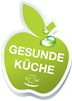 Speckwürfel und LauchDazu: SalattellerKräuterfrittatensuppeHausgemachte Schupfnudelnmit Mohn dazu: gemischtes Kompott(Wunschessen Gruppe 1)SchinkenschöberlsuppeServiettenknödel mit Gemüseragout undreschem SalatTomatensuppe mit ReisFaschierte Laibchen mitRüben- Kartoffelsoße undgrünem SalatKürbiscremesuppe mit KernölPaella mit LachsDazu: TomatensalatJoghurt- Schokocreme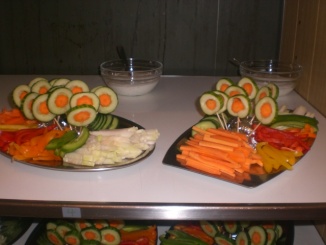         Informationen über Allergene in den zubereiteten Speisen bekommen sie                in der Küche des Kindergartens